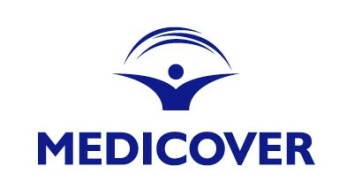 Warszawa, 09.03.2017Informacja prasowaPonad 100 nowych pracowników po roku działania Medicover w RadomiuW Contact Center Medicover w Radomiu w ciągu pierwszego roku działania zatrudnienie znalazło ponad 100 osób. Oddział został uruchomiony w styczniu 2016 roku, a firma już zbudowała silną pozycję na lokalnym rynku pracy. Również dla Medicover radomska placówka stanowi ważny atut – jest jednym z dwóch tego typu centrów działających w strukturach firmy. Nowe Centrum Kontaktu z Klientem Medicover w Radomiu zostało uruchomione 18 stycznia 2016 roku. Początkowo zatrudniało 30 osób. Dziś, po roku funkcjonowania radomskiego oddziału, pracuje w nim ponad 100 osób. - Centrum kontaktu w Radomiu jest ważnym ogniwem w działaniach Medicover. Sprawna i łatwo dostępna dla pacjentów infolinia to jedna z podstaw funkcjonowania firmy medycznej. W Medicover stawiamy na wysoką jakość obsługi –  a taką zapewniają pracownicy radomskiego oddziału, którzy mają bezpośredni kontakt z naszymi pacjentami – mówi  Mirosław Suszek, Wiceprezes Zarządu Medicover.  Do końca 2016 roku Centrum Kontaktu z Klientem w Radomiu odebrało 638 tysięcy połączeń. To blisko 1/3 wszystkich telefonów przychodzących na infolinię Medicover. Dla Radomia centrum jest cennym pracodawcą Medicover zbudował na lokalnym rynku pracy pozycję stabilnego i wiarygodnego pracodawcy. Radomski zespół tworzą konsultanci obsługujący pacjentów, liderzy zarządzający zespołami, specjaliści ds. szkoleń, jakości, procesów, pracownicy IT oraz administracji. Osoby zatrudnione w centrum wyróżniają wysokie zdolności komunikacyjne, otwartość na rozwój i umiejętność działania w zespole. - Każdy nowy pracownik przechodzi szkolenie wstępne, podczas którego nie tylko poznaje Medicover, wartości, standardy i usługi  firmy, ale również nabywa uniwersalne umiejętności związane z obsługą pacjentów. Szkolenia składają się z części teoretycznej, prowadzonej przez trenerów i części praktycznej, którą nowi pracownicy odbywają przy wsparciu doświadczonych pracowników – mówi Anna Kotula, Kierownik ds. Efektywności i Rozwoju Centrum Kontaktu z KlientemMedicover oferuje pracownikom przejrzysty system premiowy oraz jasno określone zasady rozwoju ścieżki kariery. Osoby, które wykazują duże zaangażowanie i osiągają dobre wyniki pracy otrzymują dodatkowe korzyści, takie jak prywatna opieka medyczna, czy  karta benefitów. Centrum Kontaktu z Klientem Medicover mieści się w atrakcyjnej lokalizacji – w biurowcu Radom Office Park w sąsiedztwie Galerii Słonecznej. Medicover, z uwagi na dynamiczny rozwój, nadal planuje zwiększać zatrudnienie w oddziale w Radomiu. Osoby zainteresowane procesem rekrutacji mogą zgłaszać się pod adresem: rekrutacja-cc@medicover.pl. Dodatkowych informacji udziela:Justyna Gościńska-BociongKierownik ds. Komunikacji i Public RelationsTel. 882 073 854justyna.goscinska-bociong@medicover.pl ***Medicover – 21 lat doświadczenia w zakresie opieki zdrowotnejGrupa Medicover jest międzynarodową firmą medyczną oferującą pełny zakres opieki medycznej. W Polsce opiekuje się ponad 8 tys. firm i ponad 660 tys. pacjentów. Posiada 160 własnych placówek medycznych w różnych regionach Polski. Współpracuje także z ponad 1 700 placówkami partnerskimi w całym kraju. O zdrowie pacjentów troszczy się ponad 3000 lekarzy i 1100 pielęgniarek i personelu pomocniczego w placówkach własnych oraz przeszło 9 tys. lekarzy współpracujących. Medicover zbiera doświadczenia i poszerza zakres działalności już od ponad 21 lat. Ukoronowaniem dotychczasowego rozwoju firmy w Polsce było otwarcie w 2009 roku pierwszego, wielospecjalistycznego Szpitala Medicover w warszawskim Wilanowie. Jako prywatna firma medyczna w Polsce, Medicover zapewnia swoim pacjentom pełną opiekę medyczną obejmującą usługi ambulatoryjne, diagnostykę laboratoryjną i obrazową, stomatologię aż po kompleksową opiekę szpitalną. Usługi dostępne w formie abonamentów i ubezpieczeń medycznych kierowane są zarówno do firm, jak i klientów indywidualnych. Grupa Medicover rozwija swoją działalność nie tylko w Polsce, ale również w innych krajach Europy. Więcej informacji na stronie www.medicover.pl 